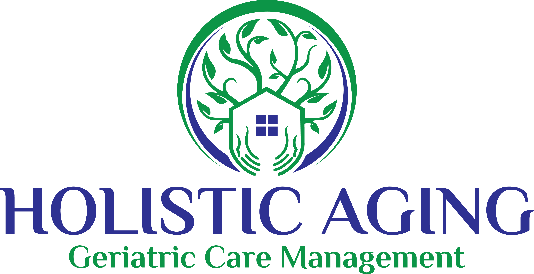  	                                                                       12330 Perry Highway                                                                                                         Wexford PA, 15090    	412-486-6677   Info@holisticaging.com www.holisticagoing.com E-MAIL CONSENT ______________________________________________________________________ Client(s) name ______________________________________________________________________ Client address __________________________________________________________________________________________ List clearly ALL family member e-mail address(es) we can communicate with above  RISK OF USING E-MAIL. Options for Elder Care LLC, DBA Holistic Aging offers clients the opportunity to communicate by e-mail.  Transmitting client information by e-mail, however, has a number of risks that clients should consider before using email.  These include, but are not limited to, the following risks: E-mail can be circulated, forwarded, and stored in numerous paper and electronic files. E-mail can be immediately broadcast worldwide and be received by many intended and unintended recipients. c. E-mail senders can easily misaddress an e-mail. E-mail is easier to falsify than handwritten or signed documents. Backup copies of e-mail may exist even after the sender or the recipient has deleted his or her copy. Employers and on-line services have a right to archive and inspect e-mails transmitted through their systems. E-mail can be intercepted, altered, forwarded, or used without authorization or detection. E-mail can be used to introduce viruses into computer systems. E-mail can be used as evidence in court. CONDITIONS FOR THE USE OF E-MAIL. Options for Elder Care will use reasonable means to protect the security and confidentiality of e-mail information sent and received.  However, because of the risks outlined above, Options for Elder Care cannot guarantee the security and confidentiality of e-mail communication, and will not be liable for improper disclosure of confidential information that is not caused by Options for Elder Care intentional misconduct.  Thus, clients must consent to the use of e-mail for client information.  Consent to the use of e-mail includes agreement with the following conditions: All e-mails to or from the client concerning the Assessment or Plan of Care will be made part of the client’s record.  Because they are a part of the record, other individuals authorized to access the record, such as staff and billing personnel, will have access to those e-mails. Options for Elder Care may forward e-mails internally to Options for Elder Care staff and agents as necessary for Assessment, Plan of Care, reimbursement, and other handling.  Options for Elder Care will not, however, forward e-mails to independent third parties without the client’s prior written consent, except as authorized or required by law. Although Options for Elder Care will endeavor to read and respond promptly to an e-mail from the client, Options for Elder Care cannot guarantee that any particular e-mail will be read and responded to within any particular period of time.  Thus, the client shall not use e-mail for emergencies or other time-sensitive matters. If the client’s e-mail requires or invites a response from Options for Elder Care , and the client has not received a response within a reasonable time period, it is client’s responsibility to follow up to determine whether the intended recipient received the e-mail and when the recipient will respond. The client should not use e-mail for communication regarding sensitive medical information, such as information regarding sexually transmitted disease, AIDS/HIV, mental health, developmental disability, or substance abuse. The client is responsible for informing Options for Elder Care of any types of information the client does not want to be sent by e-mail, in addition to those set out in 2(e) above. The client is responsible for protecting his/her password or other means of access to e-mail. Options for Elder Care is not liable for breaches of confidentiality caused by the client or any third party. Options for Elder Care shall not engage in e-mail communication that is unlawful. It is the client’s responsibility to follow up and/or schedule an appointment if warranted. 